F15. Infant Menu SurveyThis page has been left blank for double-sided copying.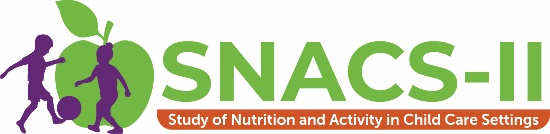 Study of Nutrition and Activity in Child Care Settings II (SNACS-II)Infant Menu SurveyThis page intentionally left blankAbout the Study. The second Study of Nutrition and Activity in Child Care Settings (SNACS-II) will look at the nutrition and wellness policies and activities in child care centers, family child care homes, and before and after school programs across the country. This important study will help providers, sponsors, and USDA understand how the Child and Adult Care Food Program (CACFP) operates so that it can better help children learn and grow. SNACS-II will provide an updated picture of the CACFP and examine how key outcomes have changed since updated meal pattern requirements went into effect to encourage healthier eating. Mathematica and its partner, Westat, are conducting SNACS-II for USDA. About this Survey. The purpose of the Infant Menu Survey is to collect information about all of the foods served to infants less than 12 months in your child care program during the assigned target week. Protecting Privacy. Information gathered for SNACS-II is for research purposes only and will be kept private to the full extent allowed by law. Responses will be grouped together. No programs, staff, parents, or children will be identified by name. Being part of the study will not affect CACFP benefits for programs or families.Questions. If you have questions about the study, please call us toll-free at [study phone], email us at [study email], or visit [study URL].Thank you for participating in SNACS-II.This page intentionally left blankInfant Menu Survey Overview This survey should be completed by the person most familiar with infant food preparation at your child care center or home. In some child care settings, there is one person who prepares foods for infants and a different person who provides care for the infants. We would like the infant food preparer to complete the Infant Menu Survey forms by providing information about what infant food is prepared and how it is prepared. NOTE: The Infant Menu Survey is very similar to the Menu Survey that you are completing for children 1 year and older. This booklet is divided into the following sections: Tab 1: 	Infant Menu Survey Instructions – Please read all the instructions before you begin completing the forms. These instructions focus on aspects of the Infant Menu Survey that are slightly different from the other Menu Survey that you are completing. Tab 2:	Infant Menu Forms – Each day of the target week is marked with a colored divider page for Monday, Tuesday, Wednesday, Thursday, and Friday. The section for each day includes a set of four Infant Menu Forms that you will use for recording information for feeding periods throughout the day. Monday’s section also includes sample completed forms that may be useful to review before completing your own forms. Tab 3: 	Food You Prepared Forms –You will use these forms to tell us more about foods you prepare by combining two or more ingredients. In Tab 4 of the Menu Survey that you are completing for children 1 year and older, you will find the “Food Description Guide”. Please review this guidance for what details to include about each food you list on the Infant Menu Forms each day.This page intentionally left blankInfant Menu Survey InstructionsThis page intentionally left blankInfant Menu Survey InstructionsPlease complete the Infant Menu Survey during your specified target week, which is shown on the front of this booklet. You will complete the Infant Menu Forms each day of your target week to describe all foods and drinks that you serve to infants under 12 months old (or under 1 year). Instructions for completing the Infant Menu Survey are given below. Looking at the examples of completed forms as you read through the instructions will make it easier to understand what you need to do when filling out the forms.  Please read all of the instructions and review the examples before you begin. Note that the Infant Menu Survey is very similar to the Menu Survey that you are completing for children 1 year and older. These instructions focus on aspects of the Infant Menu Survey that are slightly different from the other Menu Survey that you are completing. Someone from Mathematica will be calling you soon to make sure you received the survey and to answer any questions you may have before your target week begins. Printed Menu: If available, we also ask that you provide a copy of your weekly or monthly menu that you may provide to parents if you have one for infants. Please include this when you return your completed Infant Menu Survey.When you have completed your Infant Menu Survey, please double-check your work to make sure you have provided all necessary information. Then, place your completed Menu Survey forms and completed Infant Menu Survey forms (and a copy of your printed menu) in the pre-addressed envelope to return the forms to Mathematica. If you have any questions, please call our toll-free number at [insert TA study phone number] or email [insert TA email address]. We will be happy to answer your questions and to help you in any way we can. Thank you very much for your help with this important study!How To Fill Out The Infant Menu Forms(Tab 2 of this booklet)Each day of your target week, you will fill out the pages in the section of the booklet marked with the name of that day: Monday, Tuesday, Wednesday, Thursday, and Friday (colored divider page will indicate a new day). Each daily section within the colored dividers includes four Infant Menu Forms, one per time frame: Before 10 am10 am – 1 pm1 pm – 4 pm  After 4 pm The top of each form will look like the example below, with the time frame listed at the top. This example is for foods served before 10 am. 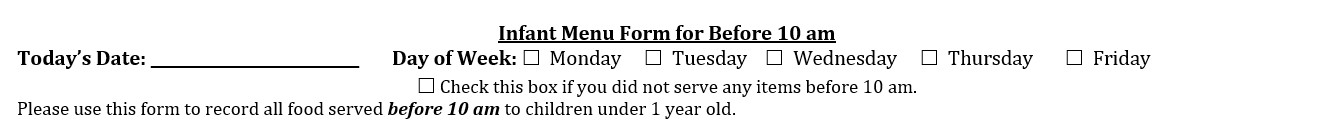 On each form, please provide the Date and check the box for the corresponding Day of the Week.There is also an option to check off a box if you did not serve any foods or drinks during that time frame. In the example above, if you did not serve anything before 10 am that day, you would select this box and leave the rest of the form blank.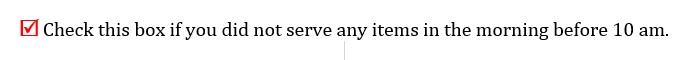 Checking this box will show us that you did not overlook filling in the Menu Form for that time frame. Filling Out The Rest Of The Infant Menu Form: On each Infant Menu Form, please record all foods and drinks that you provided to infants under 12 months old in your care. Follow the instructions at the top of each column:1.	List Each Food and Drink Served During This Time.In this column, list each food or drink you served during the timeframe.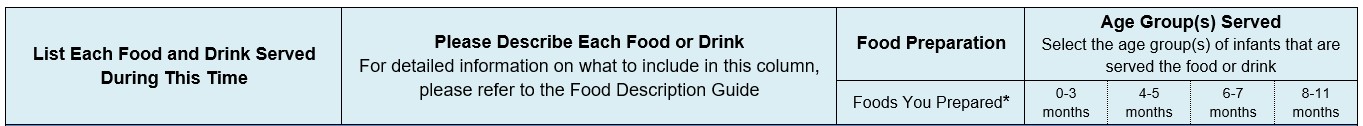 List each food or drink under the category it belongs to: Breastmilk and FormulaInfant Cereal (include what it is mixed with)  Fruits and VegetablesGrains and BreadMeat/Meat Alternate and Mixed Component FoodsOther food and beverage items (include milk and water here)If you are unsure of which category a food you served belongs to, write it in the “Other food and beverage items” category.Important to Note:If infants are fed breastmilk, please include it on the Infant Menu Forms, but do not include any other items parents bring from home. If you prepare alternate foods or meals for infants with dietary restrictions, do not include these items on the Infant Menu Forms.2.	Please Describe Each Food or DrinkIn this column, describe each food and drink in detail. Include details such as brand name or manufacturer and the type or flavor of the food. In Tab 4 of the Menu Survey that you are completing for children 1 year and older, you will find the “Food Description Guide”, which lists the types of details that we need you to write down in this column. There is a section specifically for infant foods, named “Infant Specific Foods”. Breastmilk and Formula: Under the breastmilk and formula category, you will see pre-filled rows with checkboxes for how the formula is prepared (see example below). If you provide formula to infants in your care, please include the brand name or manufacturer and select the checkbox which describes how the formula is prepared: RTF: Ready to FeedLiquid Conc: Liquid ConcentratePowder: Powder mixed with water  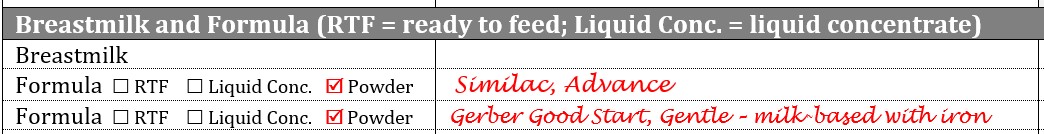 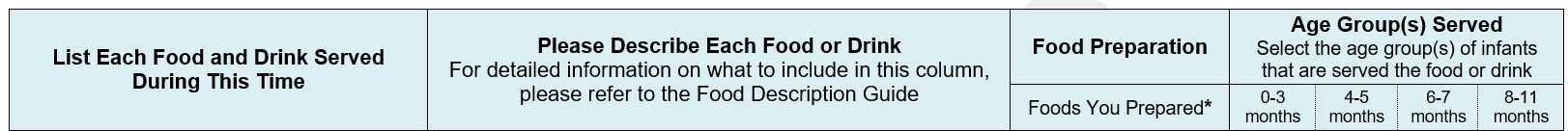 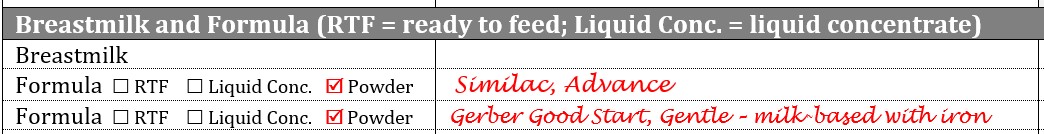 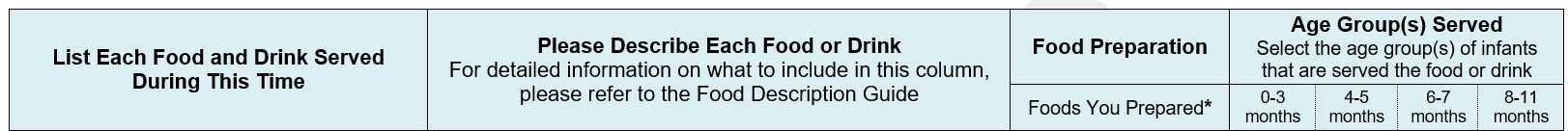 Water: If water is served specifically as a beverage as part of a feeding —rather than just being available in the room—please list it on the form under the “Other food and beverage items” category, and describe how it was provided. 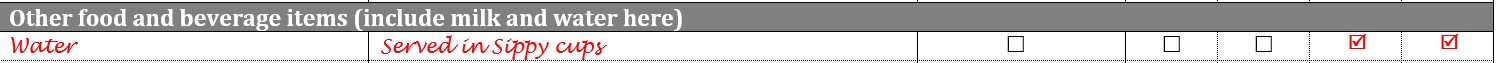 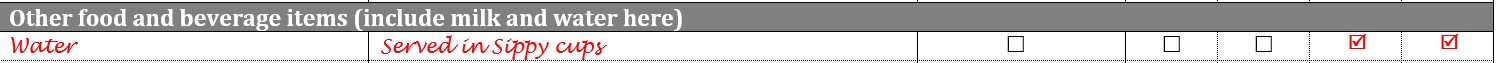 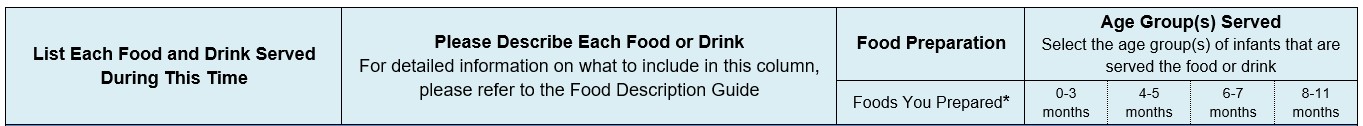 If you receive foods that are prepared off-site (such as a from a vendor or school district), please ask your representative if they can provide the necessary details about the foods you list on the Infant Menu Forms.Food Preparation: Foods You PreparedIf you made the food from scratch or prepared the food by combining two or more ingredients, check the corresponding box in this column. 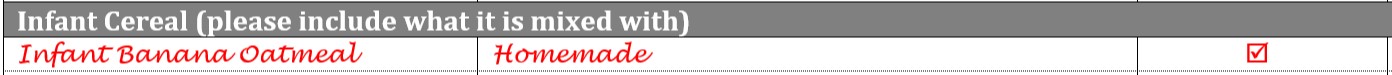 For foods where you check off the “Foods You Prepared” column, you will need to fill out a corresponding Foods You Prepared Form.Infant cereal – you do not need to use the Foods You Prepared Form if you are following the package instructions to prepare the infant cereal. Please list what the infant cereal is mixed with (breastmilk, water, formula) in the food description column. Please note that you DO NOT need to complete the Foods You Prepared Form for the following: Any foods that need little or no preparation on your part, or any foods that can be eaten as is (“ready to eat”). This includes foods that only need to be heated before serving or foods that only need to be cut, sliced, or poured before serving. Ready to feed, liquid concentrate, or powdered formula as long as you are following the package instructions to prepare the formula. The chart below provides examples of when to fill out a Foods You Prepared Form and when it is not needed. Detailed instructions on how to complete the Foods You Prepared Form can be found in the Menu Survey Instructions. Important to Note:If you have a printed copy of the recipe, you can provide that instead of completing the Foods You Prepared Form. Please make sure the recipe includes all of the information requested on the Foods You Prepared Form. If it does not, add notes to your copy of the recipe so we have all the information that we need. If you make any changes to the recipe, write them directly on the recipe.Age Group(s) ServedUse the checkboxes in this column to tell us the age group(s) of infants that are served each food or drink. The age groups on the Infant Menu Survey include 0-3 months, 4-5 months, 6-7 months, and 8-11 months. If a food or drink is served to infants in multiple age groups, select all relevant groups that are served that item. If breastmilk is served to infants, be sure to select all relevant age groups.If different types of the same food were served to infants in different age groups, you should list the different types of the food on separate rows, and then select the age group receiving the specified type of food. Examples of completed Infant Menu Forms for each timeframe can be found in the section for Monday.Daily Infant Menu FormsThis page intentionally left blankMonday[Note: The blank Daily Infant Menu Forms shown for Monday will repeat in the booklet for Tuesday-Friday.]This page intentionally left blankExample of Completed Infant Menu Form for Before 10 amToday’s Date: ______2/7/23______		Day of Week:   Monday       Tuesday      Wednesday       Thursday         Friday Check this box if you did not serve any items before 10 am.Please use this form to record all food served before 10 am to children under 1 year old.Infant Menu Form for Before 10 amToday’s Date: ___________________________	Day of Week:   Monday       Tuesday      Wednesday       Thursday         Friday Check this box if you did not serve any items before 10 am.Please use this form to record all food served before 10 am to children under 1 year old.Example of Completed Infant Menu Form for Between 10 am and 1 pmToday’s Date: ______2/7/23_______		Day of Week:   Monday       Tuesday      Wednesday       Thursday         Friday Check this box if you did not serve any items between 10 am and 1 pm.Please use this form to record all food served between 10 am and 1 pm to children under 1 year old.Infant Menu Form for Between 10 am and 1 pmToday’s Date: ___________________________	Day of Week:   Monday       Tuesday      Wednesday       Thursday         Friday Check this box if you did not serve any items between 10 am and 1 pm.Please use this form to record all food served between 10 am and 1 pm to children under 1 year old.Example of Completed Infant Menu Form for Between 1 pm and 4 pmToday’s Date: ______2/7/23_______		Day of Week:   Monday        Tuesday      Wednesday       Thursday         Friday Check this box if you did not serve any items between 1 pm and 4 pm.Please use this form to record all food served between 1 pm and 4 pm to children under 1 year old.Infant Menu Form for Between 1 pm and 4 pmToday’s Date: ___________________________	Day of Week:   Monday       Tuesday      Wednesday       Thursday         Friday Check this box if you did not serve any items between 1 pm and 4 pm.Please use this form to record all food served between 1 pm and 4 pm to children under 1 year old.Example of Completed Infant Menu Form for After 4 pmToday’s Date: ______2/7/23_______		Day of Week:   Monday       Tuesday      Wednesday       Thursday         Friday Check this box if you did not serve any items after 4 pm.Please use this form to record all food served after 4 pm to children under 1 year old.Infant Menu Form for After 4 pmToday’s Date: ___________________________	Day of Week:   Monday       Tuesday      Wednesday       Thursday         Friday Check this box if you did not serve any items after 4 pm.Please use this form to record all food served after 4 pm to children under 1 year old.TuesdayThis page intentionally left blankWednesdayThis page intentionally left blankThursdayThis page intentionally left blankFridayThis page intentionally left blankFoods You Prepared FormsPlease fill out a Foods You Prepared Form for any food items where you placed a check mark in the “Food Preparation” column on your Infant Menu Forms. See the Infant Menu Survey Instructions for more information.Note: If have a printed copy of the recipe, you can provide that instead of completing the Foods You Prepared Form. Please make sure the recipe includes all of the information requested on the Foods You Prepared Form. If it does not, add notes to your copy of the recipe so we have all the information that we need. If you make any changes to the recipe, write them directly on the recipe.This page intentionally left blankFoods You Prepared Form - ExampleFill out one form for each food you made from scratch or made by combining two or more foods or ingredients (examples: macaroni and cheese, mashed potatoes, pancakes, etc.).Name of Food: __Infant Banana Oatmeal (Homemade)___		(Please use same name you used on the Infant Menu Forms)Number of Servings Prepared: _____4________________________Size of each serving: 4 tbsp____________________		       (Examples: ½ cup, 4 fl. oz., 2 tsp, 3 tbsp) Foods You Prepared FormFill out one form for each food you made from scratch or made by combining two or more foods or ingredients (examples: macaroni and cheese, mashed potatoes, pancakes, etc.).Name of Food: _____________________________________________		(Please use same name you used on the Infant Menu Forms)Number of Servings Prepared: ________________________________Size of each serving: ________________________________		       (Examples: ½ cup, 4 fl. oz., 2 tsp, 3 tbsp) Use the Foods You Prepared FormDO NOT Use the Foods You Prepared FormToast prepared with butter Commercially prepared applesauce Baby food you prepared with 2 or more ingredients Banana slices Leftover foods mixed with additional foodsInfant formula, if prepared according to package instructionsInfant oatmeal cereal with mashed bananaInfant rice cereal, if prepared according to the package instructions List Each Food and Drink Served During This TimePlease Describe Each Food or DrinkFor detailed information on what to include in this column, please refer to the Food Description GuideFood Preparation Age Group(s) ServedSelect the age group(s) of infants that are served the food or drinkAge Group(s) ServedSelect the age group(s) of infants that are served the food or drinkAge Group(s) ServedSelect the age group(s) of infants that are served the food or drinkAge Group(s) ServedSelect the age group(s) of infants that are served the food or drinkList Each Food and Drink Served During This TimePlease Describe Each Food or DrinkFor detailed information on what to include in this column, please refer to the Food Description GuideFoods You Prepared*0-3 months4-5months6-7 months8-11 monthsBreastmilk and Formula (RTF = ready to feed; Liquid Conc. = liquid concentrate)Breastmilk and Formula (RTF = ready to feed; Liquid Conc. = liquid concentrate)Breastmilk and Formula (RTF = ready to feed; Liquid Conc. = liquid concentrate)Breastmilk and Formula (RTF = ready to feed; Liquid Conc. = liquid concentrate)Breastmilk and Formula (RTF = ready to feed; Liquid Conc. = liquid concentrate)Breastmilk and Formula (RTF = ready to feed; Liquid Conc. = liquid concentrate)Breastmilk and Formula (RTF = ready to feed; Liquid Conc. = liquid concentrate)BreastmilkFormula   RTF     Liquid Conc.    Powder Similac, AdvanceFormula   RTF     Liquid Conc.    PowderFormula   RTF     Liquid Conc.    PowderInfant Cereal (please include what it is mixed with)Infant Cereal (please include what it is mixed with)Infant Cereal (please include what it is mixed with)Infant Cereal (please include what it is mixed with)Infant Cereal (please include what it is mixed with)Infant Cereal (please include what it is mixed with)Infant Cereal (please include what it is mixed with)Infant Banana OatmealHomemadeFruits and VegetablesFruits and VegetablesFruits and VegetablesFruits and VegetablesFruits and VegetablesFruits and VegetablesFruits and VegetablesStrawberry, banana pouchGerberGrains and BreadGrains and BreadGrains and BreadGrains and BreadGrains and BreadGrains and BreadGrains and BreadMeat/Meat Alternate and Mixed Component FoodsMeat/Meat Alternate and Mixed Component FoodsMeat/Meat Alternate and Mixed Component FoodsMeat/Meat Alternate and Mixed Component FoodsMeat/Meat Alternate and Mixed Component FoodsMeat/Meat Alternate and Mixed Component FoodsMeat/Meat Alternate and Mixed Component FoodsOther food and beverage items (include milk and water here)Other food and beverage items (include milk and water here)Other food and beverage items (include milk and water here)Other food and beverage items (include milk and water here)Other food and beverage items (include milk and water here)Other food and beverage items (include milk and water here)Other food and beverage items (include milk and water here)Tap waterServed in Sippy cupsList Each Food and Drink Served During This TimePlease Describe Each Food or DrinkFor detailed information on what to include in this column, please refer to the Food Description GuideFood Preparation Age Group(s) ServedSelect the age group(s) of infants that are served the food or drinkAge Group(s) ServedSelect the age group(s) of infants that are served the food or drinkAge Group(s) ServedSelect the age group(s) of infants that are served the food or drinkAge Group(s) ServedSelect the age group(s) of infants that are served the food or drinkList Each Food and Drink Served During This TimePlease Describe Each Food or DrinkFor detailed information on what to include in this column, please refer to the Food Description GuideFoods You Prepared*0-3 months4-5months6-7 months8-11 monthsBreastmilk and Formula (RTF = ready to feed; Liquid Conc. = liquid concentrate)Breastmilk and Formula (RTF = ready to feed; Liquid Conc. = liquid concentrate)Breastmilk and Formula (RTF = ready to feed; Liquid Conc. = liquid concentrate)Breastmilk and Formula (RTF = ready to feed; Liquid Conc. = liquid concentrate)Breastmilk and Formula (RTF = ready to feed; Liquid Conc. = liquid concentrate)Breastmilk and Formula (RTF = ready to feed; Liquid Conc. = liquid concentrate)Breastmilk and Formula (RTF = ready to feed; Liquid Conc. = liquid concentrate)BreastmilkFormula   RTF     Liquid Conc.    PowderFormula   RTF     Liquid Conc.    PowderFormula   RTF     Liquid Conc.    PowderInfant Cereal (please include what it is mixed with)Infant Cereal (please include what it is mixed with)Infant Cereal (please include what it is mixed with)Infant Cereal (please include what it is mixed with)Infant Cereal (please include what it is mixed with)Infant Cereal (please include what it is mixed with)Infant Cereal (please include what it is mixed with)Fruits and VegetablesFruits and VegetablesFruits and VegetablesFruits and VegetablesFruits and VegetablesFruits and VegetablesFruits and VegetablesGrains and BreadGrains and BreadGrains and BreadGrains and BreadGrains and BreadGrains and BreadGrains and BreadMeat/Meat Alternate and Mixed Component FoodsMeat/Meat Alternate and Mixed Component FoodsMeat/Meat Alternate and Mixed Component FoodsMeat/Meat Alternate and Mixed Component FoodsMeat/Meat Alternate and Mixed Component FoodsMeat/Meat Alternate and Mixed Component FoodsMeat/Meat Alternate and Mixed Component FoodsOther food and beverage items (include milk and water here)Other food and beverage items (include milk and water here)Other food and beverage items (include milk and water here)Other food and beverage items (include milk and water here)Other food and beverage items (include milk and water here)Other food and beverage items (include milk and water here)Other food and beverage items (include milk and water here)List Each Food and Drink Served During This TimePlease Describe Each Food or DrinkFor detailed information on what to include in this column, please refer to the Food Description GuideFood Preparation Age Group(s) ServedSelect the age group(s) of infants that are served the food or drinkAge Group(s) ServedSelect the age group(s) of infants that are served the food or drinkAge Group(s) ServedSelect the age group(s) of infants that are served the food or drinkAge Group(s) ServedSelect the age group(s) of infants that are served the food or drinkAge Group(s) ServedSelect the age group(s) of infants that are served the food or drinkList Each Food and Drink Served During This TimePlease Describe Each Food or DrinkFor detailed information on what to include in this column, please refer to the Food Description GuideFoods You Prepared*0-3 months4-5months6-7 months8-11 monthsBreastmilk and Formula (RTF = ready to feed; Liquid Conc. = liquid concentrate)Breastmilk and Formula (RTF = ready to feed; Liquid Conc. = liquid concentrate)Breastmilk and Formula (RTF = ready to feed; Liquid Conc. = liquid concentrate)Breastmilk and Formula (RTF = ready to feed; Liquid Conc. = liquid concentrate)Breastmilk and Formula (RTF = ready to feed; Liquid Conc. = liquid concentrate)Breastmilk and Formula (RTF = ready to feed; Liquid Conc. = liquid concentrate)Breastmilk and Formula (RTF = ready to feed; Liquid Conc. = liquid concentrate)Breastmilk and Formula (RTF = ready to feed; Liquid Conc. = liquid concentrate)BreastmilkFormula   RTF     Liquid Conc.    Powder Similac, AdvanceFormula   RTF     Liquid Conc.    PowderGerber Good Start, Gentle – milk-based with ironFormula   RTF     Liquid Conc.    PowderInfant Cereal (please include what it is mixed with)Infant Cereal (please include what it is mixed with)Infant Cereal (please include what it is mixed with)Infant Cereal (please include what it is mixed with)Infant Cereal (please include what it is mixed with)Infant Cereal (please include what it is mixed with)Infant Cereal (please include what it is mixed with)Infant Cereal (please include what it is mixed with)Infant oatmeal Gerber, Single Grain, added waterFruits and VegetablesFruits and VegetablesFruits and VegetablesFruits and VegetablesFruits and VegetablesFruits and VegetablesFruits and VegetablesFruits and VegetablesCarrotsGerber - jarGrains and BreadGrains and BreadGrains and BreadGrains and BreadGrains and BreadGrains and BreadGrains and BreadGrains and BreadMeat/Meat Alternate and Mixed Component FoodsMeat/Meat Alternate and Mixed Component FoodsMeat/Meat Alternate and Mixed Component FoodsMeat/Meat Alternate and Mixed Component FoodsMeat/Meat Alternate and Mixed Component FoodsMeat/Meat Alternate and Mixed Component FoodsMeat/Meat Alternate and Mixed Component FoodsMeat/Meat Alternate and Mixed Component FoodsPureed chickenGerber - jarOther food and beverage items (include milk and water here)Other food and beverage items (include milk and water here)Other food and beverage items (include milk and water here)Other food and beverage items (include milk and water here)Other food and beverage items (include milk and water here)Other food and beverage items (include milk and water here)Other food and beverage items (include milk and water here)Other food and beverage items (include milk and water here)List Each Food and Drink Served During This TimePlease Describe Each Food or DrinkFor detailed information on what to include in this column, please refer to the Food Description GuideFood Preparation Age Group(s) ServedSelect the age group(s) of infants that are served the food or drinkAge Group(s) ServedSelect the age group(s) of infants that are served the food or drinkAge Group(s) ServedSelect the age group(s) of infants that are served the food or drinkAge Group(s) ServedSelect the age group(s) of infants that are served the food or drinkAge Group(s) ServedSelect the age group(s) of infants that are served the food or drinkList Each Food and Drink Served During This TimePlease Describe Each Food or DrinkFor detailed information on what to include in this column, please refer to the Food Description GuideFoods You Prepared*0-3 months4-5months6-7 months8-11 monthsBreastmilk and Formula (RTF = ready to feed; Liquid Conc. = liquid concentrate)Breastmilk and Formula (RTF = ready to feed; Liquid Conc. = liquid concentrate)Breastmilk and Formula (RTF = ready to feed; Liquid Conc. = liquid concentrate)Breastmilk and Formula (RTF = ready to feed; Liquid Conc. = liquid concentrate)Breastmilk and Formula (RTF = ready to feed; Liquid Conc. = liquid concentrate)Breastmilk and Formula (RTF = ready to feed; Liquid Conc. = liquid concentrate)Breastmilk and Formula (RTF = ready to feed; Liquid Conc. = liquid concentrate)Breastmilk and Formula (RTF = ready to feed; Liquid Conc. = liquid concentrate)BreastmilkFormula   RTF     Liquid Conc.    PowderFormula   RTF     Liquid Conc.    PowderFormula   RTF     Liquid Conc.    PowderInfant Cereal (please include what it is mixed with)Infant Cereal (please include what it is mixed with)Infant Cereal (please include what it is mixed with)Infant Cereal (please include what it is mixed with)Infant Cereal (please include what it is mixed with)Infant Cereal (please include what it is mixed with)Infant Cereal (please include what it is mixed with)Infant Cereal (please include what it is mixed with)Fruits and VegetablesFruits and VegetablesFruits and VegetablesFruits and VegetablesFruits and VegetablesFruits and VegetablesFruits and VegetablesFruits and VegetablesGrains and BreadGrains and BreadGrains and BreadGrains and BreadGrains and BreadGrains and BreadGrains and BreadGrains and BreadMeat/Meat Alternate and Mixed Component FoodsMeat/Meat Alternate and Mixed Component FoodsMeat/Meat Alternate and Mixed Component FoodsMeat/Meat Alternate and Mixed Component FoodsMeat/Meat Alternate and Mixed Component FoodsMeat/Meat Alternate and Mixed Component FoodsMeat/Meat Alternate and Mixed Component FoodsMeat/Meat Alternate and Mixed Component FoodsOther food and beverage items (include milk and water here)Other food and beverage items (include milk and water here)Other food and beverage items (include milk and water here)Other food and beverage items (include milk and water here)Other food and beverage items (include milk and water here)Other food and beverage items (include milk and water here)Other food and beverage items (include milk and water here)Other food and beverage items (include milk and water here)List Each Food and Drink Served During This TimePlease Describe Each Food or DrinkFor detailed information on what to include in this column, please refer to the Food Description GuideFood Preparation Age Group(s) ServedSelect the age group(s) of infants that are served the food or drinkAge Group(s) ServedSelect the age group(s) of infants that are served the food or drinkAge Group(s) ServedSelect the age group(s) of infants that are served the food or drinkAge Group(s) ServedSelect the age group(s) of infants that are served the food or drinkAge Group(s) ServedSelect the age group(s) of infants that are served the food or drinkList Each Food and Drink Served During This TimePlease Describe Each Food or DrinkFor detailed information on what to include in this column, please refer to the Food Description GuideFoods You Prepared*0-3 months4-5months6-7 months8-11 monthsBreastmilk and Formula (RTF = ready to feed; Liquid Conc. = liquid concentrate)Breastmilk and Formula (RTF = ready to feed; Liquid Conc. = liquid concentrate)Breastmilk and Formula (RTF = ready to feed; Liquid Conc. = liquid concentrate)Breastmilk and Formula (RTF = ready to feed; Liquid Conc. = liquid concentrate)Breastmilk and Formula (RTF = ready to feed; Liquid Conc. = liquid concentrate)Breastmilk and Formula (RTF = ready to feed; Liquid Conc. = liquid concentrate)Breastmilk and Formula (RTF = ready to feed; Liquid Conc. = liquid concentrate)Breastmilk and Formula (RTF = ready to feed; Liquid Conc. = liquid concentrate)BreastmilkFormula   RTF     Liquid Conc.    Powder Similac, AdvanceFormula   RTF     Liquid Conc.    PowderFormula   RTF     Liquid Conc.    PowderInfant Cereal (please include what it is mixed with)Infant Cereal (please include what it is mixed with)Infant Cereal (please include what it is mixed with)Infant Cereal (please include what it is mixed with)Infant Cereal (please include what it is mixed with)Infant Cereal (please include what it is mixed with)Infant Cereal (please include what it is mixed with)Infant Cereal (please include what it is mixed with)Fruits and VegetablesFruits and VegetablesFruits and VegetablesFruits and VegetablesFruits and VegetablesFruits and VegetablesFruits and VegetablesFruits and VegetablesAvocadoFreshGrains and BreadGrains and BreadGrains and BreadGrains and BreadGrains and BreadGrains and BreadGrains and BreadGrains and BreadCheeriosPlain, General MillsMeat/Meat Alternate and Mixed Component FoodsMeat/Meat Alternate and Mixed Component FoodsMeat/Meat Alternate and Mixed Component FoodsMeat/Meat Alternate and Mixed Component FoodsMeat/Meat Alternate and Mixed Component FoodsMeat/Meat Alternate and Mixed Component FoodsMeat/Meat Alternate and Mixed Component FoodsMeat/Meat Alternate and Mixed Component FoodsOther food and beverage items (include milk and water here)Other food and beverage items (include milk and water here)Other food and beverage items (include milk and water here)Other food and beverage items (include milk and water here)Other food and beverage items (include milk and water here)Other food and beverage items (include milk and water here)Other food and beverage items (include milk and water here)Other food and beverage items (include milk and water here)Tap waterServed in Sippy cupsList Each Food and Drink Served During This TimePlease Describe Each Food or DrinkFor detailed information on what to include in this column, please refer to the Food Description GuideFood Preparation Age Group(s) ServedSelect the age group(s) of infants that are served the food or drinkAge Group(s) ServedSelect the age group(s) of infants that are served the food or drinkAge Group(s) ServedSelect the age group(s) of infants that are served the food or drinkAge Group(s) ServedSelect the age group(s) of infants that are served the food or drinkList Each Food and Drink Served During This TimePlease Describe Each Food or DrinkFor detailed information on what to include in this column, please refer to the Food Description GuideFoods You Prepared*0-3 months4-5months6-7 months8-11 monthsBreastmilk and Formula (RTF = ready to feed; Liquid Conc. = liquid concentrate)Breastmilk and Formula (RTF = ready to feed; Liquid Conc. = liquid concentrate)Breastmilk and Formula (RTF = ready to feed; Liquid Conc. = liquid concentrate)Breastmilk and Formula (RTF = ready to feed; Liquid Conc. = liquid concentrate)Breastmilk and Formula (RTF = ready to feed; Liquid Conc. = liquid concentrate)Breastmilk and Formula (RTF = ready to feed; Liquid Conc. = liquid concentrate)Breastmilk and Formula (RTF = ready to feed; Liquid Conc. = liquid concentrate)BreastmilkFormula   RTF     Liquid Conc.    PowderFormula   RTF     Liquid Conc.    PowderFormula   RTF     Liquid Conc.    PowderInfant Cereal (please include what it is mixed with)Infant Cereal (please include what it is mixed with)Infant Cereal (please include what it is mixed with)Infant Cereal (please include what it is mixed with)Infant Cereal (please include what it is mixed with)Infant Cereal (please include what it is mixed with)Infant Cereal (please include what it is mixed with)Fruits and VegetablesFruits and VegetablesFruits and VegetablesFruits and VegetablesFruits and VegetablesFruits and VegetablesFruits and VegetablesGrains and BreadGrains and BreadGrains and BreadGrains and BreadGrains and BreadGrains and BreadGrains and BreadMeat/Meat Alternate and Mixed Component FoodsMeat/Meat Alternate and Mixed Component FoodsMeat/Meat Alternate and Mixed Component FoodsMeat/Meat Alternate and Mixed Component FoodsMeat/Meat Alternate and Mixed Component FoodsMeat/Meat Alternate and Mixed Component FoodsMeat/Meat Alternate and Mixed Component FoodsOther food and beverage items (include milk and water here)Other food and beverage items (include milk and water here)Other food and beverage items (include milk and water here)Other food and beverage items (include milk and water here)Other food and beverage items (include milk and water here)Other food and beverage items (include milk and water here)Other food and beverage items (include milk and water here)List Each Food and Drink Served During This TimePlease Describe Each Food or DrinkFor detailed information on what to include in this column, please refer to the Food Description GuideFood Preparation Age Group(s) ServedSelect the age group(s) of infants that are served the food or drinkAge Group(s) ServedSelect the age group(s) of infants that are served the food or drinkAge Group(s) ServedSelect the age group(s) of infants that are served the food or drinkAge Group(s) ServedSelect the age group(s) of infants that are served the food or drinkList Each Food and Drink Served During This TimePlease Describe Each Food or DrinkFor detailed information on what to include in this column, please refer to the Food Description GuideFoods You Prepared*0-3 months4-5months6-7 months8-11 monthsBreastmilk and Formula (RTF = ready to feed; Liquid Conc. = liquid concentrate)Breastmilk and Formula (RTF = ready to feed; Liquid Conc. = liquid concentrate)Breastmilk and Formula (RTF = ready to feed; Liquid Conc. = liquid concentrate)Breastmilk and Formula (RTF = ready to feed; Liquid Conc. = liquid concentrate)Breastmilk and Formula (RTF = ready to feed; Liquid Conc. = liquid concentrate)Breastmilk and Formula (RTF = ready to feed; Liquid Conc. = liquid concentrate)Breastmilk and Formula (RTF = ready to feed; Liquid Conc. = liquid concentrate)BreastmilkFormula   RTF     Liquid Conc.    Powder Similac, AdvanceFormula   RTF     Liquid Conc.    PowderGerber Good Start, Gentle – milk-based with ironFormula   RTF     Liquid Conc.    PowderInfant Cereal (please include what it is mixed with)Infant Cereal (please include what it is mixed with)Infant Cereal (please include what it is mixed with)Infant Cereal (please include what it is mixed with)Infant Cereal (please include what it is mixed with)Infant Cereal (please include what it is mixed with)Infant Cereal (please include what it is mixed with)Infant oatmeal Gerber, Single Grain, added waterFruits and VegetablesFruits and VegetablesFruits and VegetablesFruits and VegetablesFruits and VegetablesFruits and VegetablesFruits and VegetablesPear, spinach pouchGerberPear, carrot, pea pouchGerberGrains and BreadGrains and BreadGrains and BreadGrains and BreadGrains and BreadGrains and BreadGrains and BreadMeat/Meat Alternate and Mixed Component FoodsMeat/Meat Alternate and Mixed Component FoodsMeat/Meat Alternate and Mixed Component FoodsMeat/Meat Alternate and Mixed Component FoodsMeat/Meat Alternate and Mixed Component FoodsMeat/Meat Alternate and Mixed Component FoodsMeat/Meat Alternate and Mixed Component FoodsYogurtStonyfield – plain, whole milkOther food and beverage items (include milk and water here)Other food and beverage items (include milk and water here)Other food and beverage items (include milk and water here)Other food and beverage items (include milk and water here)Other food and beverage items (include milk and water here)Other food and beverage items (include milk and water here)Other food and beverage items (include milk and water here)List Each Food and Drink Served During This TimePlease Describe Each Food or DrinkFor detailed information on what to include in this column, please refer to the Food Description GuideFood Preparation Age Group(s) ServedSelect the age group(s) of infants that are served the food or drinkAge Group(s) ServedSelect the age group(s) of infants that are served the food or drinkAge Group(s) ServedSelect the age group(s) of infants that are served the food or drinkAge Group(s) ServedSelect the age group(s) of infants that are served the food or drinkList Each Food and Drink Served During This TimePlease Describe Each Food or DrinkFor detailed information on what to include in this column, please refer to the Food Description GuideFoods You Prepared*0-3 months4-5months6-7 months8-11 monthsBreastmilk and Formula (RTF = ready to feed; Liquid Conc. = liquid concentrate)Breastmilk and Formula (RTF = ready to feed; Liquid Conc. = liquid concentrate)Breastmilk and Formula (RTF = ready to feed; Liquid Conc. = liquid concentrate)Breastmilk and Formula (RTF = ready to feed; Liquid Conc. = liquid concentrate)Breastmilk and Formula (RTF = ready to feed; Liquid Conc. = liquid concentrate)Breastmilk and Formula (RTF = ready to feed; Liquid Conc. = liquid concentrate)Breastmilk and Formula (RTF = ready to feed; Liquid Conc. = liquid concentrate)BreastmilkFormula   RTF     Liquid Conc.    PowderFormula   RTF     Liquid Conc.    PowderFormula   RTF     Liquid Conc.    PowderInfant Cereal (please include what it is mixed with)Infant Cereal (please include what it is mixed with)Infant Cereal (please include what it is mixed with)Infant Cereal (please include what it is mixed with)Infant Cereal (please include what it is mixed with)Infant Cereal (please include what it is mixed with)Infant Cereal (please include what it is mixed with)Fruits and VegetablesFruits and VegetablesFruits and VegetablesFruits and VegetablesFruits and VegetablesFruits and VegetablesFruits and VegetablesGrains and BreadGrains and BreadGrains and BreadGrains and BreadGrains and BreadGrains and BreadGrains and BreadMeat/Meat Alternate and Mixed Component FoodsMeat/Meat Alternate and Mixed Component FoodsMeat/Meat Alternate and Mixed Component FoodsMeat/Meat Alternate and Mixed Component FoodsMeat/Meat Alternate and Mixed Component FoodsMeat/Meat Alternate and Mixed Component FoodsMeat/Meat Alternate and Mixed Component FoodsOther food and beverage items (include milk and water here)Other food and beverage items (include milk and water here)Other food and beverage items (include milk and water here)Other food and beverage items (include milk and water here)Other food and beverage items (include milk and water here)Other food and beverage items (include milk and water here)Other food and beverage items (include milk and water here)What Ingredients or Foods Did You Use?(List all ingredients and foods.)How Much Did You Use?(Examples: 2 tsp, ½ cup, 1 pound, 4 fl oz., etc.)Please Describe Each Ingredient or Food.(Provide as much detail as possible. Check the Food Description Guide.)Infant oatmeal1 cupGerber, Single Grain CerealWater3 cupsBanana1 wholeFresh, mashedPreparation and/or Cooking Method (If Applicable):1.	If cooked: a.	What cooking method did you use? (check one)	 Bake/Roast      Broil/Grill     Pan Fry/Sauté     Stir Fry     Deep Fry   Boil/Parboil    Other (specify): _____b.	What fat was added during the cooking process? (check one)	 Vegetable Oil       Olive Oil       Butter       Margarine       Other (specify)________       None2.	If meat (chicken, beef, pork, etc.) was an ingredient, did you: 	a.	Trim the visible fat?                      Yes               No               No visible fat to trim	b.	Drain the fat after cooking?          Yes               No               No fat to drain3.	If  fruits or vegetables were an ingredient, did you:	a.	Peel the fruit or vegetable?                         Yes               No               No peel to remove	b.	Mash or blend the fruit or vegetable?         Yes               No              4.	Was salt added during the cooking process?                      Yes                No              What Ingredients or Foods Did You Use?(List all ingredients and foods.)How Much Did You Use?(Examples: 2 tsp, ½ cup, 1 pound, 4fl oz., etc.)Please Describe Each Ingredient or Food.(Provide as much detail as possible. Check the Food Description Guide.)Preparation and Cooking Method (If Applicable):1.	If cooked: a.	What cooking method did you use? (check one)	 Bake/Roast     Broil/Grill    Pan Fry/Sauté    Stir Fry    Deep Fry   Boil/Parboil     Other (specify): _______b.	What fat was added during the cooking process? (check one)	 Vegetable Oil       Olive Oil       Butter       Margarine       Other (specify)________       None2.	If meat (chicken, beef, pork, etc.) was an ingredient, did you: 	a.	Trim the visible fat?                      Yes               No               No visible fat to trim	b.	Drain the fat after cooking?          Yes               No               No fat to drain3.	If fruits or vegetables were an ingredient, did you:	a.	Peel the fruit or vegetable?                         Yes               No               No peel to remove	b.	Mash or blend the fruit or vegetable?         Yes               No              4.	Was salt added during the cooking process?                     Yes               No              